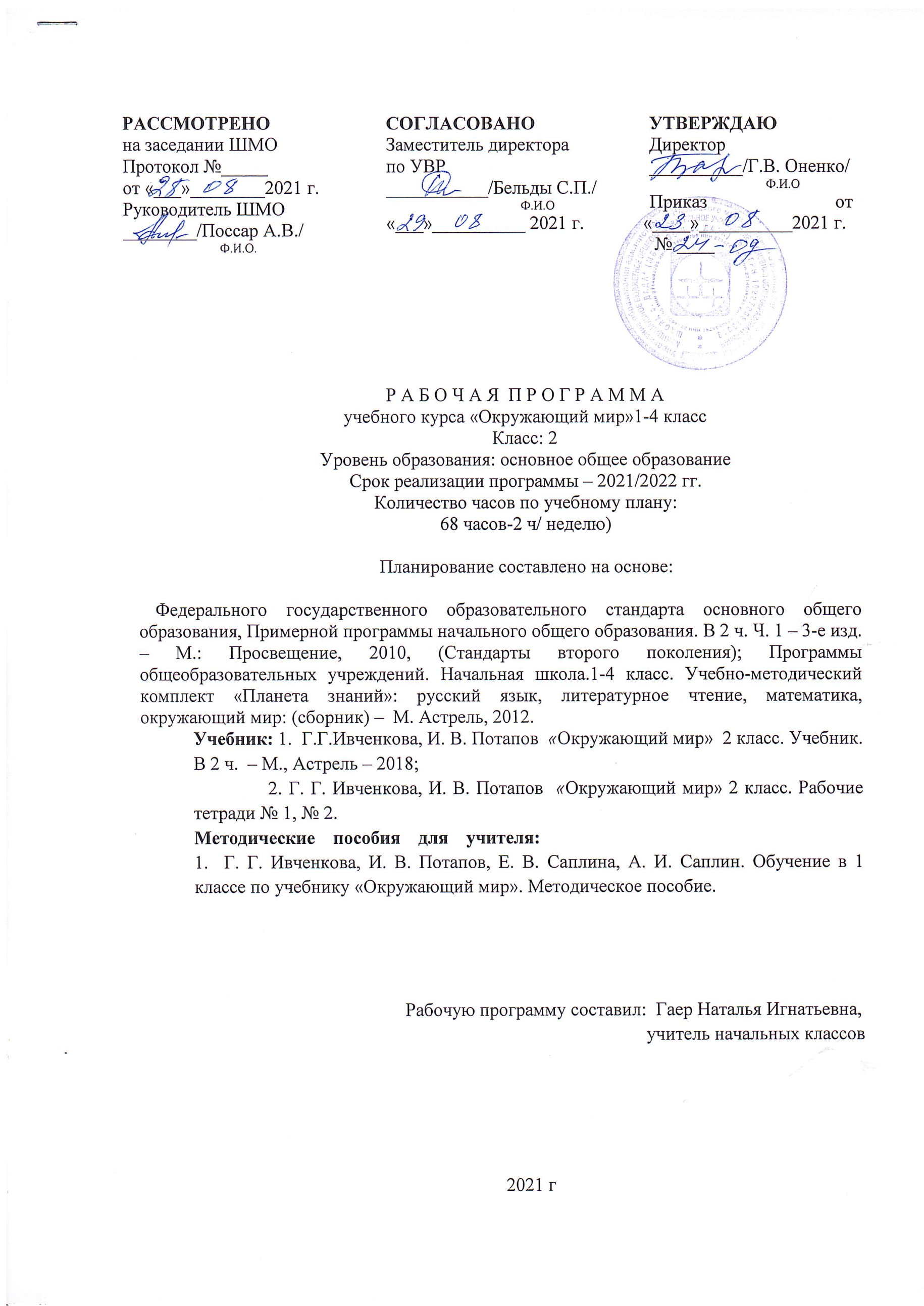    	 В соответствии  с образовательной программой начальной школы, на изучение предмета «Окружающий мир» во 2 классе отводится  68 часов в год, 2 часа в неделю. Особое место занимают экскурсии и практические работы. Их необходимый минимум определён по каждому разделу программы. Экскурсии включают наблюдения, практические работы: наблюдения, опыты, измерения, работу с готовыми моделями, самостоятельное создание несложных моделей.Планируемые  результаты ЛичностныеУ обучающихся будут сформированы:-понимание необходимости правильно вести себя дома, на улице, в гостях;-понимание значения взаимопомощи в семье;-способность оценивать свое поведение и поведение других детей в соответствии с правилами этикета;могут быть сформированы:-понимание значения изучения курса «Окружающий мир»;-ориентация на соблюдение правил поведения в общественных местах;-понимание ценности семейных отношений;-способность ставить себя на место других людей в различных жизненных ситуациях. ПредметныеЧеловек и природаУченики научатся:-понимать значение наблюдений, опытов и измерений для познания мира;-давать характеристику погоды по результатам наблюдений за неделю;-приводить примеры приборов и инструментов;-пользоваться термометром для измерения температуры воздуха, воды и тела человека;-различать тела природы и изделия;-приводить примеры тел и веществ;-приводить примеры источников энергии;-рассказывать об исследованиях глубин морей и океанов;-рассказывать об исследованиях космоса;-называть планеты земной группы: Меркурий, Венеру, Марс;-рассказывать о нашей планете — Земле, нашей звезде — Солнце о спутнике Земли — Луне;-рассказывать о значении камня в жизни человека;-называть условия, необходимые для жизни растений и животных;-приводить примеры растений и животных разных мест обитания (опушки леса, березового леса, ельника, соснового леса, озера или пруда);-различать времена года по характерным признакам (продолжительности дня, положению Солнца на небосклоне, температуре воздуха, виду осадков, состоянию растений и животных);-сравнивать результаты наблюдений за природой в разные времена года.Ученики  получат возможность научиться:-рассказывать о некоторых ученых и изобретателях;-приводить примеры источников звука и объяснять вред шума;-рассказывать о путешествии как способе познания мира, о великих географических открытиях;-называть планеты Солнечной системы;-отличать планету от звезды;-показывать на глобусе материки и океаны;-приводить примеры веществ в разных состояниях (твердом, жидком, газообразном);-рассказывать об использовании электрической энергии;-рассказывать о значении звука, света и цвета в жизни человека;-понимать, что такое окружающая среда;-приводить примеры разнообразия условий жизни растений и животных (опушка леса, березовый лес, ельник, сосновый лес, озеро или пруд);-приводить примеры приспособленности растений и животных к условиям жизни и некоторых взаимосвязей в живой природе;-рассказывать о влиянии деятельности человека на живую природу;-проводить наблюдения и опыты с использованием простейших приборов и инструментов.
            Человек  и общество
Ученики  научатся:-выполнять правила безопасного обращения с электроприборами;-понимать значение науки и труда в жизни общества;-рассказывать о некоторых знаменитых путешественниках, значении их открытий в жизни Ученики  получат возможность научиться:-понимать, что человек — часть общества и часть природы;-понимать значение общества в жизни человека;-осознавать то, что в обществе люди зависят друг от друга;-рассказывать об условиях, необходимых для полноценного развития человека (общение, познание);-Понимать значение искусства как способа познания мира.МетапредметныеРегулятивныеОбучающиеся научатся:-понимать свое продвижение в овладении содержанием курса 2 класса;-проводить наблюдения и опыты по предложенному плану;-оценивать правильность выполнения заданий.Обучающиеся могут научиться:-развивать и тренировать свою наблюдательность; -ставить цели проведения наблюдений и опытов;-осуществлять контроль при проведении наблюдений и опытов;-планировать собственное участие в проектной деятельности (с опорой на шаблон в рабочей тетради).ПознавательныеОбучающиеся научатся:-фиксировать результаты наблюдений в дневнике наблюдений с помощью условных знаков;-понимать информацию, представленную в таблицах и схемах на страницах учебника;-понимать значение справочников, словарей, энциклопедий;-пользоваться справочником, словарём, помещенными в учебнике;-понимать значение знаков и символов в жизни общества.Обучающиеся могут научиться:-пользоваться справочниками, словарями, энциклопедиями для поиска информации при подготовке проекта;-осуществлять описание объектов природы; -сравнивать и классифицировать объекты природы по заданным признакам; -устанавливать некоторые причинно-следственные связи изменений в погоде; -обобщать результаты наблюдений за погодой, делать выводы.КоммуникативныеОбучающиеся научатся:-сотрудничать с одноклассниками при выполнении игровых заданий;-осуществлять взаимопроверку при выполнении игровых заданий;-ставить вопросы друг другу. Обучающиеся могут научиться:-высказывать свое мнение при обсуждении различных жизненных ситуаций, возникающих в обществе; -выполнять основные правила этикета (приветствовать, прощаться, благодарить, поздравлять).ПЛАНИРУЕМЫЕ РЕЗУЛЬТАТЫ ОСВОЕНИЯ ПРЕДМЕТАОсвоение курса «Окружающий мир» вносит существенный вклад в достижение личностных результатов начального образования. У второклассника продолжается: формирование основ российской гражданской идентичности, чувства гордости за свою Родину, российский народ и историю России, осознание своей этнической и национальной принадлежности; формирование ценностей многонационального российского общества; становление гуманистических и демократических ценностных ориентаций; формирование целостного, социально ориентированного взгляда на мир в его органичном единстве и разнообразии природы, народов, культур и религий; формирование уважительного отношения к иному мнению, истории и культуре других народов; формирование процесса овладения начальными навыками адаптации в динамично изменяющемся и развивающемся мире; формирование процессов принятия и освоения социальной роли обучающегося, развитие мотивов учебной деятельности и формирование личностного смысла учения; развитие самостоятельности и личной ответственности за свои поступки, в том числе в информационной деятельности, на основе представлений о нравственных нормах, социальной справедливости и свободе; формирование эстетических потребностей, ценностей и чувств;развитие этических чувств, доброжелательности и эмоционально-нравственной отзывчивости, понимания и сопереживания чувствам других людей; развитие навыков сотрудничества со взрослыми и сверстниками в разных социальных ситуациях, умения не создавать конфликтов и находить выходы из спорных ситуаций; формирование установки на безопасный, здоровый образ жизни, наличие мотивации к творческому труду, работе на результат, бережному отношению к материальным и духовным ценностям.Изучение курса «Окружающий мир» играет значительную роль в достижении метапредметных результатов начального образования. У второклассника продолжается: процесс овладения способностью принимать и сохранять цели и задачи учебной деятельности, поиска средств её осуществления; процесс освоения способов решения проблем творческого и поискового характера; формирование умения планировать, контролировать и оценивать учебные действия в соответствии с поставленной задачей и условиями её реализации; определять наиболее эффективные способы достижения результата; формирование умения понимать причины успеха/неуспеха учебной деятельности и способности конструктивно действовать даже в ситуациях неуспеха; процесс освоения начальных форм познавательной и личностной рефлексии; формирование умения использовать знаково-символические средства представления информации для создания моделей изучаемых объектов и процессов, схем решения учебных и практических задач; формирование умения активно использовать речевые средства и средства информационных и коммуникационных технологий (ИКТ) для решения коммуникативных и познавательных задач; формирование умения использовать различные способы поиска (в справочных источниках и открытом учебном информационном пространстве сети Интернет), сбора, обработки, анализа, организации, передачи и интерпретации информации в соответствии с коммуникативными и познавательными задачами и технологиями учебного предмета «Окружающий мир»; процесс овладения логическими действиями сравнения, анализа, синтеза, обобщения, классификации по родовидовым признакам, установления аналогий и причинно-следственных связей, построения рассуждений, отнесения к известным понятиям; формирование умения слушать собеседника и вести диалог; готовность признавать возможность существования различных точек зрения и права каждого иметь свою; излагать своё мнение и аргументировать свою точку зрения и оценку событий; формирование умения определять общую цель и пути её достижения; умения договариваться о распределении функций и ролей в совместной деятельности; осуществлять взаимный контроль в совместной деятельности, адекватно оценивать собственное поведение и поведение окружающих; процесс овладения начальными сведениями о сущности и особенностях объектов, процессов и явлений действительности (природных, социальных, культурных, технических и др.) в соответствии с содержанием учебного предмета «Окружающий мир»; процесс овладения базовыми предметными и межпредметными понятиями, отражающими существенные связи и отношения между объектами и процессами;формирование умения работать в материальной и информационной среде начального общего образования (в том числе с учебными моделями) в соответствии с содержанием учебного предмета «Окружающий мир».При изучении курса «Окружающий мир» достигаются предметные результаты. Второклассник учится: понимать особую роль России в мировой истории, переживать чувство гордости за национальные свершения, открытия, победы; уважительно относится к России, родному краю, своей семье, истории, культуре, природе нашей страны, её современной жизни;осознавать целостность окружающего мира, осваивать основы экологической грамотности, элементарных правил нравственного поведения в мире природы и людей, норм здоровьесберегающего поведения в природной и социальной среде; осваивать доступные способы изучения природы и общества (наблюдение, запись, измерение, опыт, сравнение, классификация и др. с получением информации из семейных архивов, от окружающих людей, в открытом информационном пространстве); устанавливать и выявлять причинно-следственные связи в окружающем мире. Календарно – тематическое планирование по окружающему миру 2 класс№Тема урокаДатапо плануДата по факту1Что такое наука с. 3-7 04.092Науки бывают разные с.8-9 07.093Учёные России с.10-1111.094Человек – изобретатель с.12-1314.095Экскурсия в лес18.096Экскурсия к водоёму21.097Как учёные изучают мир с.14-1725.098Умей видеть с.18-1928.099Умей видеть с.20-2102.1010Приборы и инструменты с.22-2306.1011Измерение температуры с.24-2509.1012Измерение времени с.26-2711.1013Неживая природа осенью. с.2813.1014Растения и животные осенью. с.29-3116.1015Проверочная работа по теме «Как люди познают мир».20.1016Справочники, словари, энциклопедии  с.32-3323.1017Справочники, словари, энциклопедии с.34-3503.1118Об искусстве с.36-37 Финансовая грамотность: Рассмотрим деньги поближе.06.1119Что такое космос с. 44-4510.1120Что такое космос с.46-4713.1121Солнечная система с.48-4917.1122Солнечная система с.50-5120.1123Голубая планета Земля  с.52-5324.1124Голубая планета Земля  с.54-5527.1125Спутник Земли - Луна с.56-5701.1226Исследование космоса с.58-5904.1227Что такое глобус  с.60-6108.1228Почему день сменяет ночь  с.62-6311.1229Как изучали земной шар  с.64-6515.1230Как изучали земной шар  с.66-6718.1231Исследование глубин морей и океанов  с.68-6922.1232Проверочная работа по теме «Мы живём на планете Земля25.1233 Обобщение наблюдений за зимними изменениями в природе и труде людей  с.70-71 Финансовая грамотность: Какие деньги были раньше в России.12.0134 Обобщение наблюдений за зимними изменениями в природе и труде людей  с.72-7315.0135Тела и вещества с.6-719.0136Тела и вещества  с.8-9 Финансовая грамотность: Какие деньги были раньше в России.22.0137Значение энергии для жизни. Источники энергии с.10-1326.0138Значение энергии для жизни. Источники энергии с.14-1529.0139Источники световой энергии с.16-1702.0240Зеркала  с.18-1905.0241Отчего зависит цвет предмета  с.20-21 Финансовая грамотность: Современные деньги России и других стран.09.0242В мире звука  с.22-2512.0243В мире звука  с.26-2716.0244В мире камня  с.28-3119.0245В мире живой природы  с.32-3324.0246В мире живой природы. На опушке  с.34-3526.0247В берёзовой роще  с.36-3802.0348В низине. Влаголюбивые растения  с.3905.0349В ельнике  с.40-4309.0350У лесного озера  с.44-4712.0351В сосновом лесу  с.48-4916.0352Берегите лес  с.50-5119.0353Обобщение наблюдений за весенними изменениями в природе и труде людей  с.52-5323.0354Обобщение наблюдений за весенними изменениями в природе и труде людей  с.54-5526.0355Проверочная работа по теме «Природа вокруг нас».06.0456Человек в обществе  с.62-63 Финансовая грамотность: Учимся обращаться с деньгами.09.0457Человек в обществе  с.63-6513.0458Труд в жизни человека  с.66-6716.0459Семья  с.68-7120.0460Бюджет семьи  с.72-7323.0461Бюджет семьи  с.74-7527.0462Кого называют вежливыми  с.76-77Правила поведения за столом  с.78-7930.0463Как правильно разговаривать по телефону  с.80-8104.0564О друзьях товарищах  с.82-8307.0565  О привычках. Как избавиться от плохих привычек11.0566 Неживая и живая природа летом.14.0567Растения и животные летом18.0568Проверочная работа по теме «Люди вокруг нас»21.05